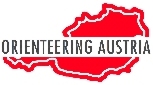 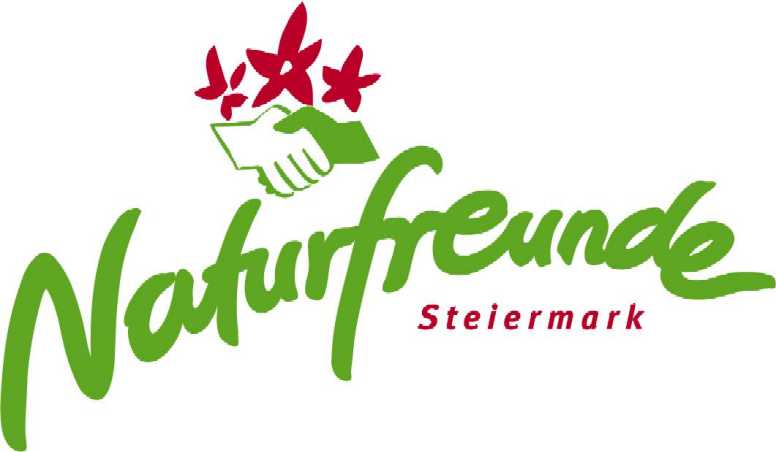 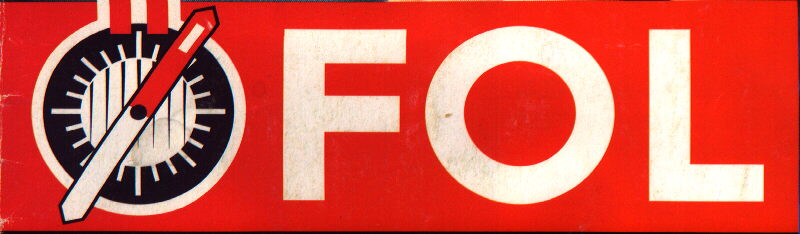 Einladung und Ausschreibungzur    Schi OL  Mix Staffel14.   Dezember 2013  Eisenerz 1. Mixstaffel   am 14. Dezember 2013,  Eisenerzer RamsauOrganisation: Veranstalter:		Österreichischer Fachverband für Orientierungslauf Durchführung:	Naturfreunde SteiermarkWettkampfleiter:	Gerfried HochBahnleger:		Gottfried LangTechn. Deleg.:	Michael MelcherKarte:			Eisenerzer Ramsau  M . 1:10.000 A5 foliertAnreise: 		Ab Eisenerz markiert, Schneeketten vorsorglich mitnehmen.   Schi OL  Mix Staffel  am Samstag, 14. 12. 2013 Treffpunkt:	GH Pichler 	WKZ:	geöffnet ab 10 UhrErster Start:	Massenstart klassenweise ab 14.30 Uhr Laufkategorien:  Jugend Mix DH-17Allgemein Mix DH18- Senioren Mix D45-H55- immer 1Dame,1Herr vereinsoffenOffene Klasse keine BeschränkungAlle Klassen sind vereinsoffenje 2 Läufer laufen 2 Schleifen je ca. 8 Min.   	
Siegerehrung: Sprint und Mix ca. 16.00 Uhr, nach Wettkampfschluss im Gh. Pichler oder im  BiathlonstadionNennungen:  über www.oefol.at/anne   per E-Mail:   gerfried.hoch@veitsch.at    bis   8.12.2013  24,00 Uhr (ANNE, E-Mail) Spätnennungen: Garantierte Startmöglichkeit bis 11.12.2013 gegen 1,5-faches NenngeldNachnennungen: Beschränkte Startmöglichkeit bis unmittelbar vor dem Wettkampf! Startberechtigt sind alle LangläuferNenngeld:  Jugend DH-17   € 14,--Allgem. Klasse DH18- € 26,--, Senioren €  26,--   Offen € 26,-Bankverbindung: IBAN AT73 3818 6000 0106 1902  BIC:     RZSTAT2G186   Bank: RB Mittl. Mürztal der NF Steiermark     bitte Einzahlungsbeleg mitnehmen!  Die Mix Staffel wird als Testbewerb durchgeführt. Jede Staffel besteht aus 2 Läufern, jeder läuft zweimal, in Schleifen zu ca. 8 Min. In allen Mix- Klassen   soll eine Dame sein, alle Klassen sind vereinsoffen. Die Klassensieger erhalten Warenpreise.Unterkunft: Allgemeines —	Ab  1.12. gilt ein Trainingsverbot mit OL Karte für das komplette Langlaufgebiet.  —	Sportident wird als elektronisches Kontrollsystem eingesetzt. —	Besitzer von SI-Cards bitte bei Anmeldung Nummer der SI-Card bekanntgeben! —		Für all jene, die keine SI-Card besitzen, besteht die Möglichkeit bei der Unterlagenausgabe  eine SI-Card zum Preis von € 2.-   zu mieten.  Die Veranstalter haften für keine Schäden, die Verkehrsregeln sind einzuhalten. Mit der Teilnahme stimmen die Läufer der Verwendung von Fotos im Internet, den Medien und dem Fernsehen zu.Die Veranstaltung wird nach den gültigen Regeln der Wettlaufordnung des ÖFOL durchgeführt. Jede(r)Läufer(in) startet auf eigene Gefahr.Die Bestimmungen der Straßenverkehrsordnung und des Forstgesetzes sind einzuhalten.Bei einer Absage der Veranstaltung übernimmt weder der ÖFOL noch der durchführende Verein eine Haftung für entstandene Kosten.Für die Naturfreunde SteiermarkGerfried Hoch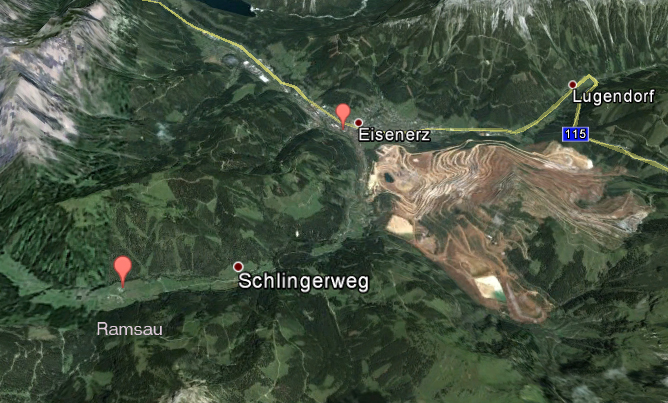 tourismus@eisenerz.at   http://www.eisenerz.at/cms/tourismus/info/tourismusbuero Frau Litzl Tel 03848-2700 und  03848-251181